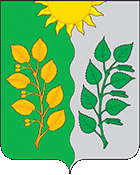 АДМИНИСТРАЦИЯ СЕЛЬСКОГО ПОСЕЛЕНИЯ СУХАЯ ВЯЗОВКА МУНИЦИПАЛЬНОГО РАЙОНА ВОЛЖСКИЙ САМАРСКОЙ ОБЛАСТИПОСТАНОВЛЕНИЕот ________________   № _____Об отмене режима функционирования «Повышенная готовность» на территории  сельского поселения Сухая Вязовка муниципального района Волжский Самарской областиРуководствуясь положениями Федерального Закона  от 21.12.1994 №68-ФЗ «О защите населения и территорий от чрезвычайных ситуаций природного и техногенного характера», Федерального Закона от 16.09.2003 131-ФЗ «Об общих принципах организации местного самоуправления в Российской Федерации», в соответствии с Уставом сельского поселения Сухая Вязовка муниципального района Волжский Самарской области, а также в связи со стабилизацией пожарной обстановки на территории сельского поселения Сухая Вязовка,ПОСТАНОВЛЯЕТ:1. Отменить на территории сельского поселения Сухая Вязовка муниципального района Волжский Самарской области режим функционирования «Повышенная готовность».2. Настоящее Постановление вступает в силу со дня подписания.3. Контроль за выполнением данного Постановления оставляю за собой.Глава сельского поселения Сухая Вязовка                                                                    муниципального района ВолжскийСамарской области                                                                          С.А. Петрова